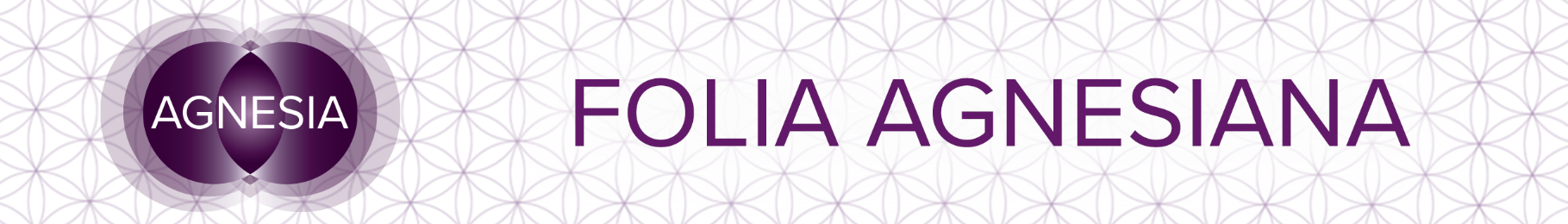 Týden 24. – 30. května 2021Královna pohárůKrál pohárůOsmička pentaklůKonečně snad vplouváme do klidnějších vod. Tvoříme, dýcháme, svět kolem nás se mění – už nepotřebujeme tolik rozum, ale spíš intuici a srdce. Pořád si to musíme připomínat a svůj život řídit podle toho.Ve středu 26.5. ve 13.13 nastává úplněk ve Střelci (trojka holí, smrt, spravedlnost), dojde i k jeho zatmění. Bude završením trendu předchozích týdnů – ukončování starých a nefunkčních vztahů, věcí, prací. Možná bolestné, ošklivé, ale nutné. Nebraňte se - všechno, co se stane, přinese novou rovnováhu, spravedlnost a harmonii. Jsme šťastní, že můžeme žít v téhle době (pořád si to opakujme ). Samozřejmě zase přikládáme mandalu k meditačnímu vybarvení – určitě ji vybarvěte – pomůže to hlavě a mysli odpočinout.Už v pondělí 31.5. bude ve spolupráci s Agenturou Helas probíhat další díl seriálu Zdraví pro 3. tisíciletí, tentokrát o tom, co je podvědomí, kde se vzalo a jakým způsobem ovlivňuje náš život. Registrovat se můžete zde.Moc se na Vás všechny těšíme!Krásný a co nejklidnější týdenpřejíIrena, Lenka, Nikolaza tým Agnesia 